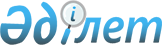 2014-2016 жылдарға арналған аудандық бюджет туралы
					
			Күшін жойған
			
			
		
					Батыс Қазақстан облысы Жаңақала аудандық мәслихаттың 2013 жылғы 27 желтоқсандағы № 15-3 шешімі. Батыс Қазақстан облысы Әділет департаментінде 2014 жылғы 14 қаңтарда № 3406 болып тіркелді. Күші жойылды - Батыс Қазақстан облысы Жаңақала аудандық мәслихатының 2015 жылғы 26 ақпандағы № 25-7 шешімімен      Ескерту. Күші жойылды - Батыс Қазақстан облысы Жаңақала аудандық мәслихатының 26.02.2015 № 25-7 шешімімен.      Қазақстан Республикасының 2008 жылғы 4 желтоқсандағы Бюджет кодексіне және Қазақстан Республикасының 2001 жылғы 23 қаңтардағы "Қазақстан Республикасындағы жергілікті мемлекеттік басқару және өзін-өзі басқару туралы" Заңына сәйкес Жаңақала аудандық мәслихат ШЕШIМ ҚАБЫЛДАДЫ:



      1. 2014-2016 жылдарға арналған аудандық бюджет 1, 2 және 3 қосымшаларға сәйкес, соның ішінде 2014 жылға келесі көлемдерде бекітілсін:

      1) кірістер – 2 659 561 мың теңге, оның ішінде:

      салықтық түсімдер – 535 115 мың теңге;

      салықтық емес түсімдер – 975 мың теңге;

      негізгі капиталды сатудан түсетін түсімдер – 1 128 мың теңге;

      трансферттер түсімі – 2 122 343 мың теңге;

      2) шығындар – 2 646 635 мың теңге;

      3) таза бюджеттік кредиттеу – 56 559 мың теңге, соның ішінде:

      бюджеттік кредиттер – 56 559 мың теңге;

      бюджеттік кредиттерді өтеу – 0 мың теңге;

      4) қаржы активтерімен операциялар бойынша сальдо – 2 700 мың теңге, оның ішінде:

      қаржы активтерін сатып алу – 2 700 мың теңге;

      мемлекеттің қаржы активтерін сатудан түсетін түсімдер – 0 мың теңге;

      5) бюджет тапшылығы (профициті) – - 46 333 мың теңге;

      6) бюджет тапшылығын қаржыландыру (профицитін пайдалану) – 46 333 мың теңге:

      қарыздар түсімі – 55 560 мың теңге;

      қарыздарды өтеу – 9 465 мың теңге;

      бюджет қаражатының пайдаланылатын қалдықтары – 238 мың теңге.

      Ескерту. 1 тармақ жаңа редакцияда - Батыс Қазақстан облысы Жаңақала аудандық мәслихатының 22.12.2014 № 24-2 шешімі (01.01.2014 бастап қолданысқа енгізіледі).



      2. 2014 жылға арналған аудандық бюджет түсімдері Қазақстан Республикасының Бюджет кодексіне, Қазақстан Республикасының "2014-2016 жылдарға арналған республикалық бюджет туралы" Заңына, Батыс Қазақстан облыстық мәслихаттың 2013 жылғы 13 желтоқсандағы № 14-3 "2014-2016 жылдарға арналған облыстық бюджет туралы" шешіміне және осы шешімнің 4 тармағына сәйкес құрастырылады.



      3. Қазақстан Республикасының "2014-2016 жылдарға арналған республикалық бюджет туралы" Заңының 14, 16, 17, 18, баптары қатерге және басшылыққа алынсын.

      1) 2014 жылға арналған аудандық бюджетте республикалық бюджеттен бөлінетін нысаналы трансферттердің және кредиттердің жалпы сомасы – 176 899 мың теңге көлемінде ескерілсін, соның ішінде:

      негiзгi орта және жалпы орта бiлiм беретiн мемлекеттiк мекемелердегi физика, химия, биология кабинеттерiн оқу жабдығымен жарақтандыруға – 4 097 мың теңге;

      үш деңгейлі жүйе бойынша біліктілігін арттырудан өткен мұғалімдерге еңбекақыларын көтеруге – 12 409 мың теңге;

      еңбекақыны субсидиялауға – 9 655 мың теңге;

      жастар тәжірибесін ұйымдастыруға – 7 074 мың теңге;

      жұмыспен қамту орталықтарының қызметін қамтамасыз етуге – 10 108 мың теңге;

      кадрларды қайта даярлауға және біліктілігін арттыруға – 2 513 мың теңге;

      мамандарды әлеуметтік қолдау шараларын іске асыруға берілетін бюджеттік кредиттерге – 55 560 мың теңге;

      коммуналдық тұрғын үй қорының тұрғын үйін жобалауға, салуға және (немесе) сатып алуға (кезекте тұрғандарға тұрғын үй салу) – 20 000 мың теңге;

      инженерлік-коммуникациялық инфрақұрылымды жобалауға, дамытуға, жайластыруға және (немесе) сатып алуға – 55 483 мың теңге.



      4. Аудандық бюджеттің теңгерімдігін қамтамасыз ету үшін 2014 жылдың кірістер бөлу нормативі төмендегі ішкі сыныптар кірістері бойынша белгіленсін:

      1) жеке табыс салығы аудандық бюджетке 100% есепке алынады;

      2) әлеуметтік салық аудандық бюджетке 100% есепке алынады.



      5. Жергілікті атқарушы органдарға қарасты мемлекеттік мекемелер ұсынатын қызметтер мен тауарларды өткізуден түсетін ақшалар Қазақстан Республикасының Бюджет кодексі және Қазақстан Республикасының Үкіметі анықтаған тәртіпте пайдаланылады.



      6. Облыстық бюджеттен аудан бюджетіне 2014 жылға берілетін субвенция көлемінің жалпы сомасы 1 618 830 мың теңге болып белгіленсін.



      7. 2014 жылға арналған ауданның жергілікті атқарушы органының резерві 3 500 мың теңге көлемінде бекітілсін.



      8. 2014 жылдың 1 қаңтарынан бастап ауылдық елді-мекендерде жұмыс істейтін денсаулық сақтау, әлеуметтік қамсыздандыру, білім беру, мәдениет, спорт және ветеринария мамандарына қызметтің осы түрлерімен қалалық жағдайда айналысатын мамандардың ставкаларымен салыстырғанда 25%-ке айлықақы мен тарифтік ставкаларын көтеру белгіленсін.



      9. 2014 жылға арналған жергілікті бюджетті атқару процесінде секвестрлеуге жатпайтын жергілікті бюджеттік бағдарламалардың тізбесі 4 қосымшаға сай бекітілсін.



      10. 2014 жылға арналған ауылдық округтердің бюджеттік бағдарламаларының тізбесі 5 қосымшаға сай бекітілсін.



      11. Осы шешім 2014 жылдың 1 қаңтарынан бастап қолданысқа енгізіледі.      Сессия төрағасы                  М. Кайрлиев

      Аудандық мәслихат хатшысы        З. Сисенғали

Жаңақала аудандық мәслихатының

2013 жылғы 27 желтоқсандағы № 15-3

шешіміне 1 қосымша 2014 жылға арналған аудандық бюджет      Ескерту. 1 қосымша жаңа редакцияда - Батыс Қазақстан облысы Жаңақала аудандық мәслихатының 22.12.2014 № 24-2 шешімімен (01.01.2014 бастап қолданысқа енгізіледі)

Жаңақала аудандық мәслихатының

2013 жылғы 27 желтоқсандағы № 15-3

шешіміне 2 қосымша 2015 жылға арналған аудандық бюджетмың теңге

Жаңақала аудандық мәслихатының

2013 жылғы 27 желтоқсандағы № 15-3

шешіміне 3 қосымша 2016 жылға арналған аудандық бюджетмың теңге

Жаңақала аудандық мәслихатының

2013 жылғы 27 желтоқсандағы № 15-3

шешіміне 4 қосымша 2014 жылға арналған жергілікті бюджетті

атқару процесінде секвестрлеуге жатпайтын

жергілікті бюджеттік бағдарламалардың тізбесі 

Жаңақала аудандық мәслихатының

2013 жылғы 27 желтоқсандағы № 15-3

шешіміне 5 қосымша 2014 жылғы ауылдық округтердің

бюджеттiк бағдарламаларының тiзбесi
					© 2012. Қазақстан Республикасы Әділет министрлігінің «Қазақстан Республикасының Заңнама және құқықтық ақпарат институты» ШЖҚ РМК
				СанатыСанатыСанатыСанатыСанатыСома, 

мың теңгеСыныбыСыныбыСыныбыСыныбыСома, 

мың теңгеІшкі сыныбыІшкі сыныбыІшкі сыныбыСома, 

мың теңгеЕрекшелігіЕрекшелігіСома, 

мың теңгеАтауыСома, 

мың теңге1) Кірістер2 659 5611Салықтық түсімдер535 11501Табыс салығы119 9362Жеке табыс салығы119 93603Әлеуметтік салық107 7811Әлеуметтік салық107 78104Меншікке салынатын салықтар300 1651Мүлікке салынатын салықтар271 1083Жер салығы1 5914Көлік құралдарына салынатын салық25 9665Бірыңғай жер салығы1 50005Тауарларға, жұмыстарға және қызметтерге салынатын ішкі салықтар4 8672Акциздер1 6303Табиғи және басқа да ресурстарды пайдаланғаны үшін түсетін түсімдер3304Кәсіпкерлік және кәсіби қызметті жүргізгені үшін алынатын алымдар2 90707Басқа да салықтар7001Басқа да салықтар70008Заңдық мәнді іс-әрекеттерді жасағаны және (немесе) оған уәкілеттігі бар мемлекеттік органдар немесе лауазымды адамдар құжаттар бергені үшін алынатын міндетті төлемдер1 6661Мемлекеттік баж1 6662Салықтық емес түсімдер97501Мемлекет меншігіндегі түсетін кірістер8605Мемлекет меншігіндегі мүлікті жалға беруден түсетін кірістер86006Өзге де салықтық емес түсімдер1151Өзге де салықтық емес түсімдер1153Негізгі капиталды сатудан түсетін түсімдер1 12803Жерді және материалдық емес активтерді сату1 1281Жерді сату1 1284Трансферттердің түсімдері2 122 34302Мемлекеттік басқарудың жоғары тұрған органдарынан түсетін трансферттер2 122 3432Облыстық бюджеттен түсетін трансферттер2 122 343Функционалдық топФункционалдық топФункционалдық топФункционалдық топФункционалдық топСома, 

мың теңгеКіші функцияКіші функцияКіші функцияКіші функцияСома, 

мың теңгеБюджеттік бағдарламалардың әкімшісіБюджеттік бағдарламалардың әкімшісіБюджеттік бағдарламалардың әкімшісіСома, 

мың теңгеБағдарламаБағдарламаСома, 

мың теңгеАтауыСома, 

мың теңге2) Шығындар2 646 63501Жалпы сипаттағы мемлекеттік қызметтер183 0641Мемлекеттік басқарудың жалпы функцияларын орындайтын өкілді, атқарушы және басқа органдар170 194112Аудан (облыстық маңызы бар қала) мәслихатының аппараты10 527001Аудан (облыстық маңызы бар қала) мәслихатының қызметін қамтамасыз ету жөніндегі қызметтер10 497003Мемлекеттік органның күрделі шығыстары30122Аудан (облыстық маңызы бар қала) әкімінің аппараты56 195001Аудан (облыстық маңызы бар қала) әкімінің қызметін қамтамасыз ету жөніндегі қызметтер53 745003Мемлекеттік органның күрделі шығыстары2 450123Қаладағы аудан, аудандық маңызы бар қала, кент, ауыл, ауылдық округ әкімінің аппараты103 472001Қаладағы аудан, аудандық маңызы бар қала, кент, ауыл, ауылдық округ әкімінің қызметін қамтамасыз ету жөніндегі қызметтер103 202022Мемлекеттік органның күрделі шығыстары2709Жалпы сипаттағы өзге де мемлекеттік қызметтер12 870459Ауданның (облыстық маңызы бар қаланың) экономика және қаржы бөлімі12 870001Ауданның (облыстық маңызы бар қаланың) экономикалық саясатын қалыптастыру мен дамыту, мемлекеттік жоспарлау, бюджеттік атқару және коммуналдық меншігін басқару саласындағы мемлекеттік саясатты іске асыру жөніндегі қызметтер12 470015Мемлекеттік органның күрделі шығыстары40002Қорғаныс2 9411Әскери мұқтаждар2 941122Аудан (облыстық маңызы бар қала) әкімінің аппараты2 941005Жалпыға бірдей әскери міндетті атқару шеңберіндегі іс-шаралар2 94104Білім беру1 765 0231Мектепке дейінгі тәрбие және оқыту138 058464Ауданның (облыстық маңызы бар қаланың) білім бөлімі138 058009Мектепке дейінгі тәрбие мен оқыту ұйымдарының қызметін қамтамасыз ету138 0582Бастауыш, негізгі орта және жалпы орта білім беру1 344 596464Ауданның (облыстық маңызы бар қаланың) білім бөлімі1 344 596003Жалпы білім беру1 268 035006Балаларға қосымша білім беру76 5619Білім беру саласындағы өзге де қызметтер282 369464Ауданның (облыстық маңызы бар қаланың) білім бөлімі59 369001Жергілікті деңгейде білім беру саласындағы мемлекеттік саясатты іске асыру жөніндегі қызметтер8 096004Ауданның (облыстық маңызы бар қаланың) мемлекеттік білім беру мекемелерінде білім беру жүйесін ақпараттандыру1 500005Ауданның (облыстық маңызы бар қаланың) мемлекеттік білім беру мекемелер үшін оқулықтар мен оқу-әдістемелік кешендерді сатып алу және жеткізу16 541007Аудандық (қалалық) ауқымдағы мектеп олимпиадаларын және мектептен тыс іс-шараларды өткізу395015Жетім баланы (жетім балаларды) және ата-аналарының қамқорынсыз қалған баланы (балаларды) күтіп-ұстауға қамқоршыларға (қорғаншыларға) ай сайынғы ақшалай қаражат төлемі6 687067Ведомстволық бағыныстағы мемлекеттік мекемелерінің және ұйымдарының күрделі шығыстары26 150466Ауданның (облыстық маңызы бар қаланың) сәулет, қала құрылысы және құрылыс бөлімі223 000037Білім беру объектілерін салу және реконструкциялау223 00006Әлеуметтік көмек және әлеуметтік қамсыздандыру214 3862Әлеуметтік көмек191 867451Ауданның (облыстық маңызы бар қаланың) жұмыспен қамту және әлеуметтік бағдарламалар бөлімі191 867002Жұмыспен қамту бағдарламасы46 507005Мемлекеттік атаулы әлеуметтік көмек16 561006Тұрғын үйге көмек көрсету3 000007Жергілікті өкілетті органдардың шешімі бойынша мұқтаж азаматтардың жекелеген топтарына әлеуметтік көмек39 509010Үйден тәрбиеленіп оқытылатын мүгедек балаларды материалдық қамтамасыз ету2 000014Мұқтаж азаматтарға үйде әлеуметтік көмек көрсету29 59801618 жасқа дейінгі балаларға мемлекеттік жәрдемақылар48 594017Мүгедектерді оңалту жеке бағдарламасына сәйкес, мұқтаж мүгедектерді міндетті гигиеналық құралдармен және ымдау тілі мамандарының қызмет көрсетуін, жеке көмекшілермен қамтамасыз ету6 098023Жұмыспен қамту орталықтарының қызметін қамтамасыз ету09Әлеуметтік көмек және әлеуметтік қамтамасыз ету салаларындағы өзге де қызметтер22 519451Ауданның (облыстық маңызы бар қаланың) жұмыспен қамту және әлеуметтік бағдарламалар бөлімі22 474001Жергілікті деңгейде халық үшін әлеуметтік бағдарламаларды жұмыспен қамтуды қамтамасыз етуді іске асыру саласындағы мемлекеттік саясатты іске асыру жөніндегі қызметтер20 891011Жәрдемақыларды және басқа да әлеуметтік төлемдерді есептеу, төлеу мен жеткізу бойынша қызметтерге ақы төлеу1 383021Мемлекеттік органның күрделі шығыстары200050Мүгедектердің құқықтарын қамтамасыз ету және өмір сүру сапасын жақсарту жөніндегі іс-шаралар жоспарын іске асыру0458Ауданның (облыстық маңызы бар қаланың) тұрғын үй-коммуналдық шаруашылығы, жолаушылар көлігі және автомобиль жолдары бөлімі45050Мүгедектердің құқықтарын қамтамасыз ету және өмір сүру сапасын жақсарту жөніндегі іс-шаралар жоспарын іске асыру4507Тұрғын үй-коммуналдық шаруашылық167 3511Тұрғын үй шаруашылығы118 126458Ауданның (облыстық маңызы бар қаланың) тұрғын үй-коммуналдық шаруашылығы, жолаушылар көлігі және автомобиль жолдары бөлімі4 900004Азаматтардың жекелеген санаттарын тұрғын үймен қамтамасыз ету4 900464Ауданның (облыстық маңызы бар қаланың) білім бөлімі7 316026Жұмыспен қамту 2020 жол картасы бойынша қалаларды және ауылдық елді мекендерді дамыту шеңберінде объектілерді жөндеу7 316466Ауданның (облыстық маңызы бар қаланың) сәулет, қала құрылысы және құрылыс бөлімі105 910003Мемлекеттік коммуналдық тұрғын үй қорының тұрғын үйін жобалау, салу және (немесе) сатып алу20 000004Инженерлік коммуникациялық инфрақұрылымды жобалау, дамыту, жайластыру және (немесе) сатып алу85 9102Коммуналдық шаруашылық33 349123Қаладағы аудан, аудандық маңызы бар қала, кент, ауыл, ауылдық округ әкімінің аппараты1 390014Елді мекендерді сумен жабдықтауды ұйымдастыру1 390466Ауданның (облыстық маңызы бар қаланың) сәулет, қала құрылысы және құрылыс бөлімі31 959058Елді мекендердегі сумен жабдықтау және су бұру жүйелерін дамыту31 9593Елді-мекендерді абаттандыру15 876123Қаладағы аудан, аудандық маңызы бар қала, кент, ауыл, ауылдық округ әкімінің аппараты15 076008Елді мекендердегі көшелерді жарықтандыру7 479009Елді мекендердің санитариясын қамтамасыз ету2 696011Елді мекендерді абаттандыру мен көгалдандыру4 901466Ауданның (облыстық маңызы бар қаланың) сәулет, қала құрылысы және құрылыс бөлімі800007Қаланы және елді мекендерді абаттандыруды дамыту80008Мәдениет, спорт, туризм және ақпараттық кеңістік158 8511Мәдениет саласындағы қызмет78 370457Ауданның (облыстық маңызы бар қаланың) мәдениет, тілдерді дамыту, дене шынықтыру және спорт бөлімі78 370003Мәдени-демалыс жұмысын қолдау78 3702Спорт4 259457Ауданның (облыстық маңызы бар қаланың) мәдениет, тілдерді дамыту, дене шынықтыру және спорт бөлімі4 259009Аудандық (облыстық маңызы бар қалалық) деңгейде спорттық жарыстар өткізу4 2593Ақпараттық кеңістік60 879456Ауданның (облыстық маңызы бар қаланың) ішкі саясат бөлімі10 198002Газеттер мен журналдар арқылы мемлекеттік ақпараттық саясат жүргізу жөніндегі қызметтер10 198457Ауданның (облыстық маңызы бар қаланың) мәдениет, тілдерді дамыту, дене шынықтыру және спорт бөлімі50 681006Аудандық (қалалық) кітапханалардың жұмыс істеуі50 6819Мәдениет, спорт, туризм және ақпараттық кеңістікті ұйымдастыру жөніндегі өзге де қызметтер15 343456Ауданның (облыстық маңызы бар қаланың) ішкі саясат бөлімі7 276001Жергілікті деңгейде ақпарат, мемлекеттілікті нығайту және азаматтардың әлеуметтік сенімділігін қалыптастыру саласында мемлекеттік саясатты іске асыру жөніндегі қызметтер5 107003Жастар саясаты саласында іс-шараларды іске асыру1 950006Мемлекеттік органның күрделі шығыстары219457Ауданның (облыстық маңызы бар қаланың) мәдениет, тілдерді дамыту, дене шынықтыру және спорт бөлімі8 067001Жергілікті деңгейде мәдениет, тілдерді дамыту, дене шынықтыру және спорт саласындағы мемлекеттік саясатты іске асыру жөніндегі қызметтер8 06710Ауыл, су, орман, балық шаруашылығы, ерекше қорғалатын табиғи аумақтар, қоршаған ортаны және жануарлар дүниесін қорғау, жер қатынастары94 8001Ауыл шаруашылығы29 881459Ауданның (облыстық маңызы бар қаланың) экономика және қаржы бөлімі8 519099Мамандардың әлеуметтік көмек көрсетуі жөніндегі шараларды іске асыру8 519477Ауданның (облыстық маңызы бар қаланың) ауыл шаруашылығы мен жер қатынастары бөлімі21 362001Жергілікті деңгейде ауыл шаруашылығы және жер қатынастары саласындағы мемлекеттік саясатты іске асыру жөніндегі қызметтер12 039003Мемлекеттік органның күрделі шығыстары1 900006Алып қойылатын және жойылатын ауру жануарлардың, жануарлардан алынатын өнімдер мен шикізаттың құнын иелеріне өтеу7 4239Ауыл, су, орман, балық шаруашылығы, қоршаған ортаны қорғау және жер қатынастары саласындағы басқа да қызметтер64 919477Ауданның (облыстық маңызы бар қаланың) ауыл шаруашылығы мен жер қатынастары бөлімі64 919012Эпизоотияға қарсы іс-шаралар жүргізу64 91911Өнеркәсіп, сәулет, қала құрылысы және құрылыс қызметі9 0292Сәулет, қала құрылысы және құрылыс қызметі9 029466Ауданның (облыстық маңызы бар қаланың) сәулет, қала құрылысы және құрылыс бөлімі9 029001Құрылыс, облыс қалаларының, аудандарының және елді мекендерінің сәулеттік бейнесін жақсарту саласындағы мемлекеттік саясатты іске асыру және ауданның (облыстық маңызы бар қаланың) аумағын оңтайла және тиімді қала құрылыстық игеруді қамтамасыз ету жөніндегі қызметтер8 851015Мемлекеттік органның күрделі шығыстары17812Көлік және коммуникация3 4621Автомобиль көлігі3 462123Қаладағы аудан, аудандық маңызы бар қала, кент, ауыл, ауылдық округ әкімінің аппараты2 462013Аудандық маңызы бар қалаларда, кенттерде, ауылдарда, ауылдық округтерде автомобиль жолдарының жұмыс істеуін қамтамасыз ету2 462458Ауданның (облыстық маңызы бар қаланың) тұрғын үй-коммуналдық шаруашылығы, жолаушылар көлігі және автомобиль жолдары бөлімі1 000045Аудандық маңызы бар автомобиль жолдарын және елді-мекендердің көшелерін күрделі және орташа жөндеу1 00013Басқалар42 1113Кәсіпкерлік қызметті қолдау және бәсекелестікті қорғау1 915469Ауданның (облыстық маңызы бар қаланың) кәсіпкерлік бөлімі1 915001Жергілікті деңгейде кәсіпкерлік пен өнеркәсіпті дамыту саласындағы мемлекеттік саясатты іске асыру жөніндегі қызметтер1 9159Басқалар40 196123Қаладағы аудан, аудандық маңызы бар қала, кент, ауыл, ауылдық округ әкімінің аппараты21 866040«Өңірлерді дамыту» Бағдарламасы шеңберінде өңірлерді экономикалық дамытуға жәрдемдесу бойынша шараларды іске асыру21 866458Ауданның (облыстық маңызы бар қаланың) тұрғын үй-коммуналдық шаруашылығы, жолаушылар көлігі және автомобиль жолдары бөлімі11 158001Жергілікті деңгейде тұрғын үй-коммуналдық шаруашылығы, жолаушылар көлігі және автомобиль жолдары саласындағы мемлекеттік саясатты іске асыру жөніндегі қызметтер9 338013Мемлекеттік органның күрделі шығыстары1 820459Ауданның (облыстық маңызы бар қаланың) экономика және қаржы бөлімі7 172008Жергілікті бюджеттік инвестициялық жобалардың техникалық-экономикалық негіздемелерін және концессиялық жобалардың конкурстық құжаттамаларын әзірлеу немесе түзету, сондай-ақ қажетті сараптамаларын жүргізу, концессиялық жобаларды консультативтік сүйемелдеу2 500012Ауданның (облыстық маңызы бар қаланың) жергілікті атқарушы органының резерві4 67214Борышқа қызмет көрсету1451Борышқа қызмет көрсету145459Ауданның (облыстық маңызы бар қаланың) экономика және қаржы бөлімі145021Жергілікті атқарушы органдардың облыстық бюджеттен қарыздар бойынша сыйақылар мен өзге де төлемдерді төлеу бойынша борышына қызмет көрсету14515Трансферттер5 4721Трансферттер5 472459Ауданның (облыстық маңызы бар қаланың) экономика және қаржы бөлімі5 472006Нысаналы пайдаланылмаған (толық пайдаланылмаған) трансферттерді қайтару5 4723) Таза бюджеттік кредиттер56 559Бюджеттік кредиттер56 55910Ауыл, су, орман, балық шаруашылығы, ерекше қорғалатын табиғи аумақтар, қоршаған ортаны және жануарлар дүниесін қорғау, жер қатынастары56 5591Ауыл шаруашылығы56 559459Ауданның (облыстық маңызы бар қаланың) экономика және қаржы бөлімі56 559018Мамандарды әлеуметтік қолдау шараларын іске асыруға берілетін бюджеттік кредиттер56 5594) Қаржы активтерімен жасалатын операциялар бойынша сальдо2 700Қаржы активтерін сатып алу2 70013Басқалар2 7009Басқалар2 700122Аудан (облыстық маңызы бар қала) әкімінің аппараты2 700065Заңды тұлғалардың жарғылық капиталын қалыптастыру немесе ұлғайту2 7005) Бюджет тапшылығы (профицит)-46 3336) Бюджет тапшылығын қаржыландыру (профицитін пайдалану)46 3337Қарыздар түсімі55 56001Мемлекеттік ішкі қарыздар55 5602Қарыз алу келісім-шарттары55 56003Ауданның (облыстық маңызы бар қаланың) жергілікті атқарушы органы алатын қарыздар55 56016Қарыздарды өтеу9 4651Қарыздарды өтеу9 465459Ауданның (облыстық маңызы бар қаланың) экономика және қаржы бөлімі9 465005Жергілікті атқарушы органның жоғары тұрған бюджет алдындағы борышын өтеу9 4658Бюджет қаражаттарының пайдаланылатын қалдықтары23801Бюджет қаражаты қалдықтары2381Бюджет қаражатының бос қалдықтары23801Бюджет қаражатының бос қалдықтары238СанатыСанатыСанатыСанатыСанатыСомаСыныбыСыныбыСыныбыСыныбыСомаIшкi сыныбыIшкi сыныбыIшкi сыныбыСомаЕрекшелiгiЕрекшелiгiСомаАтауыСомаІ. Кірістер2 169 3521Салықтық түсімдер519 59801Табыс салығы129 862Жеке табыс салығы129 85603Әлеуметтiк салық107 7811Әлеуметтік салық107 78104Меншікке салынатын салықтар275 8831Мүлікке салынатын салықтар259 8203Жер салығы1 4074Көлiк құралдарына салынатын салық13 3565Бірыңғай жер салығы1 30005Тауарларға, жұмыстарға және қызметтерге салынатын iшкi салықтар2 7902Акциздер1 2003Табиғи және басқа да ресурстарды пайдаланғаны үшiн түсетiн түсiмдер1 0004Кәсiпкерлік және кәсiби қызметтi жүргiзгенi үшiн алынатын алымдар59008Заңдық мәнді іс-әрекеттерді жасағаны және (немесе) оған уәкілеттігі бар мемлекеттік органдар немесе лауазымды адамдар құжаттар бергені үшін алынатын міндетті төлемдер3 2881Мемлекеттік баж3 2882Салықтық емес түсiмдер2 00001Мемлекеттік меншіктен түсетін кірістер1 3005Мемлекет меншігіндегі мүлікті жалға беруден түсетін кірістер1 30006Басқа да салықтық емес түсiмдер7001Басқа да салықтық емес түсiмдер7003Негізгі капиталды сатудан түсетін түсімдер30003Жердi және материалдық емес активтердi сату3001Жерді сату3004Трансферттердің түсімдері1 647 45402Мемлекеттiк басқарудың жоғары тұрған органдарынан түсетiн трансферттер1 647 4542Облыстық бюджеттен түсетiн трансферттер1 647 454Функционалдық топФункционалдық топФункционалдық топФункционалдық топФункционалдық топСомаКіші функцияКіші функцияКіші функцияКіші функцияСомаБюджеттік бағдарламалардың әкiмшiсiБюджеттік бағдарламалардың әкiмшiсiБюджеттік бағдарламалардың әкiмшiсiСомаБағдарламаБағдарламаСомаАтауыСомаІІ. Шығындар2 169 35201Жалпы сипаттағы мемлекеттiк қызметтер184 4561Мемлекеттiк басқарудың жалпы функцияларын орындайтын өкiлдi, атқарушы және басқа органдар171 723112Аудан (облыстық маңызы бар қала) мәслихатының аппараты9 430001Аудан (облыстық маңызы бар қала) мәслихатының қызметін қамтамасыз ету жөніндегі қызметтер 9 430122Аудан (облыстық маңызы бар қала) әкімінің аппараты59 827001Аудан (облыстық маңызы бар қала) әкімінің қызметін қамтамасыз ету жөніндегі қызметтер50 327003Мемлекеттік органның күрделі шығыстары9 500123Қаладағы аудан, аудандық маңызы бар қала, кент, ауыл, ауылдық округ әкімінің аппараты102 466001Қаладағы аудан, аудандық маңызы бар қала, кент, ауыл, ауылдық округ әкімінің қызметін қамтамасыз ету жөніндегі қызметтер102 4669Жалпы сипаттағы өзге де мемлекеттiк қызметтер12 733459Ауданның (облыстық маңызы бар қаланың) экономика және қаржы бөлімі12 733001Ауданның (облыстық маңызы бар қаланың) экономикалық саясатын қалыптастыру мен дамыту, мемлекеттік жоспарлау, бюджеттік атқару және коммуналдық меншігін басқару саласындағы мемлекеттік саясатты іске асыру жөніндегі қызметтер12 333015Мемлекеттік органның күрделі шығыстары40002Қорғаныс2 9411Әскери мұқтаждар2 941122Аудан (облыстық маңызы бар қала) әкімінің аппараты2 941005Жалпыға бірдей әскери міндетті атқару шеңберіндегі іс-шаралар2 94104Бiлiм беру1 482 0921Мектепке дейінгі тәрбие және оқыту128 097464Ауданның (облыстық маңызы бар қаланың) білім бөлімі128 097009Мектепке дейінгі тәрбие ұйымдарының қызметін қамтамасыз ету128 0972Бастауыш, негізгі орта және жалпы орта білім беру1 319 655464Ауданның (облыстық маңызы бар қаланың) білім бөлімі1 319 655003Жалпы білім беру1 248 596006Балаларға қосымша білім беру71 0599Бiлiм беру саласындағы өзге де қызметтер34 340464Ауданның (облыстық маңызы бар қаланың) білім бөлімі34 340001Жергілікті деңгейде білім беру саласындағы мемлекеттік саясатты іске асыру жөніндегі қызметтер8 042004Ауданның (облыстық маңызы бар қаланың) мемлекеттік білім беру мекемелерінде білім беру жүйесін ақпараттандыру1 500005Ауданның (облыстық маңызы бар қаланың) мемлекеттік білім беру мекемелер үшін оқулықтар мен оқу-әдiстемелiк кешендерді сатып алу және жеткізу17 246007Аудандық (қалалық) ауқымдағы мектеп олимпиадаларын және мектептен тыс іс-шараларды өткізу395015Жетім баланы (жетім балаларды) және ата-аналарының қамқорынсыз қалған баланы (балаларды) күтіп-ұстауға асыраушыларына ай сайынғы ақшалай қаражат төлемдері7 15706Әлеуметтiк көмек және әлеуметтiк қамсыздандыру206 4932Әлеуметтiк көмек185 618451Ауданның (облыстық маңызы бар қаланың) жұмыспен қамту және әлеуметтік бағдарламалар бөлімі185 618002Еңбекпен қамту бағдарламасы46 507005Мемлекеттік атаулы әлеуметтік көмек16 000006Тұрғын үй көмегі2 000007Жергілікті өкілетті органдардың шешімі бойынша мұқтаж азаматтардың жекелеген топтарына әлеуметтік көмек39 509010Үйден тәрбиеленіп оқытылатын мүгедек балаларды материалдық қамтамасыз ету2 000014Мұқтаж азаматтарға үйде әлеуметтік көмек көрсету27 50401618 жасқа дейінгі балаларға мемлекеттік жәрдемақылар46 000017Мүгедектерді оңалту жеке бағдарламасына сәйкес, мұқтаж мүгедектерді міндетті гигиеналық құралдармен және ымдау тілі мамандарының қызмет көрсетуін, жеке көмекшілермен қамтамасыз ету6 0989Әлеуметтiк көмек және әлеуметтiк қамтамасыз ету салаларындағы өзге де қызметтер20 875451Ауданның (облыстық маңызы бар қаланың) жұмыспен қамту және әлеуметтік бағдарламалар бөлімі20 875001Жергілікті деңгейде халық үшін әлеуметтік бағдарламаларды жұмыспен қамтуды қамтамасыз етуді іске асыру саласындағы мемлекеттік саясатты іске асыру жөніндегі қызметтер19 492011Жәрдемақыларды және басқа да әлеуметтік төлемдерді есептеу, төлеу мен жеткізу бойынша қызметтерге ақы төлеу1 38307Тұрғын үй-коммуналдық шаруашылық15 2112Коммуналдық шаруашылық1 492123Қаладағы аудан, аудандық маңызы бар қала, кент, ауыл, ауылдық округ әкімінің аппараты1 492014Елді-мекендерді сумен жабдықтауды ұйымдастыру1 4923Елді-мекендерді көркейту13 719123Қаладағы аудан, аудандық маңызы бар қала, кент, ауыл, ауылдық округ әкімінің аппараты13 719008Елді-мекендерде көшелерді жарықтандыру7 175009Елді-мекендердің санитариясын қамтамасыз ету2 201011Елді-мекендерді абаттандыру мен көгалдандыру4 34308Мәдениет, спорт, туризм және ақпараттық кеңістiк137 8761Мәдениет саласындағы қызмет65 784457Ауданның (облыстық маңызы бар қаланың) мәдениет, тілдерді дамыту, дене шынықтыру және спорт бөлімі65 784003Мәдени-демалыс жұмысын қолдау65 7842Спорт3 959457Ауданның (облыстық маңызы бар қаланың) мәдениет, тілдерді дамыту, дене шынықтыру және спорт бөлімі3 959009Аудандық (облыстық маңызы бар қалалық) деңгейде спорттық жарыстар өткізу3 9593Ақпараттық кеңiстiк55 340456Ауданның (облыстық маңызы бар қаланың) ішкі саясат бөлімі9 598002Газеттер мен журналдар арқылы мемлекеттік ақпараттық саясат жүргізу жөніндегі қызметтер9 598457Ауданның (облыстық маңызы бар қаланың) мәдениет, тілдерді дамыту, дене шынықтыру және спорт бөлімі45 742006Аудандық (қалалық) кітапханалардың жұмыс істеуі45 7429Мәдениет, спорт, туризм және ақпараттық кеңiстiктi ұйымдастыру жөнiндегi өзге де қызметтер12 793456Ауданның (облыстық маңызы бар қаланың) ішкі саясат бөлімі4 822001Жергілікті деңгейде ақпарат, мемлекеттілікті нығайту және азаматтардың әлеуметтік сенімділігін қалыптастыру саласында мемлекеттік саясатты іске асыру жөніндегі қызметтер4 822457Ауданның (облыстық маңызы бар қаланың) мәдениет, тілдерді дамыту, дене шынықтыру және спорт бөлімі7 971001Жергілікті деңгейде мәдениет, тілдерді дамыту, дене шынықтыру және спорт саласындағы мемлекеттік саясатты іске асыру жөніндегі қызметтер7 97110 Ауыл, су, орман, балық шаруашылығы, ерекше қорғалатын табиғи аумақтар, қоршаған ортаны және жануарлар дүниесін қорғау, жер қатынастары94 7501Ауыл шаруашылығы29 831459Ауданның (облыстық маңызы бар қаланың) экономика және қаржы бөлімі10 611099Мамандардың әлеуметтік көмек көрсетуі жөніндегі шараларды іске асыру10 611477Ауданның (облыстық маңызы бар қаланың) ауыл шаруашылығы мен жер қатынастары бөлімі19 220001Жергілікті деңгейде ауыл шаруашылығы және жер қатынастары саласындағы мемлекеттік саясатты іске асыру жөніндегі қызметтер11 797006Алып қойылатын және жойылатын ауру жануарлардың, жануарлардан алынатын өнімдер мен шикізаттың құнын иелеріне өтеу7 4239Ауыл, су, орман, балық шаруашылығы, қоршаған ортаны қорғау және жер қатынастары саласындағы басқа да қызметтер64 919477Ауданның (облыстық маңызы бар қаланың) ауыл шаруашылығы мен жер қатынастары бөлімі64 919012Эпизоотияға қарсы іс-шаралар жүргізу64 91911Өнеркәсіп, сәулет, қала құрылысы және құрылыс қызметі8 5212Сәулет, қала құрылысы және құрылыс қызметі8 521466Ауданның (облыстық маңызы бар қаланың) сәулет, қала құрылысы және құрылыс бөлімі8 521001Құрылыс, облыс қалаларының, аудандарының және елді-мекендерінің сәулеттік бейнесін жақсарту саласындағы мемлекеттік саясатты іске асыру және ауданның (облыстық маңызы бар қаланың) аумағын оңтайла және тиімді қала құрылыстық игеруді қамтамасыз ету жөніндегі қызметтер8 52112Көлiк және коммуникация2 5321Автомобиль көлiгi2 532123Қаладағы аудан, аудандық маңызы бар қала, кент, ауыл, ауылдық округ әкімінің аппараты2 532013Аудандық маңызы бар қалаларда, кенттерде, ауылдарда, ауылдық округтерде автомобиль жолдарының жұмыс істеуін қамтамасыз ету2 53213Басқалар34 4809Басқалар34 480123Қаладағы аудан, аудандық маңызы бар қала, кент, ауыл, ауылдық округ әкімінің аппараты21 886040"Өңірлерді дамыту" Бағдарламасы шеңберінде өңірлерді экономикалық дамытуға жәрдемдесу бойынша шараларды іске асыру21 886458Ауданның (облыстық маңызы бар қаланың) тұрғын үй-коммуналдық шаруашылығы, жолаушылар көлігі және автомобиль жолдары бөлімі9 094001Жергілікті деңгейде тұрғын үй-коммуналдық шаруашылығы, жолаушылар көлігі және автомобиль жолдары саласындағы мемлекеттік саясатты іске асыру жөніндегі қызметтер9 094459Ауданның (облыстық маңызы бар қаланың) экономика және қаржы бөлімі3 500012Ауданның (облыстық маңызы бар қаланың) жергілікті атқарушы органының резерві3 500III. Таза бюджеттік кредиттер0Бюджеттік кредиттер010 Ауыл, су, орман, балық шаруашылығы, ерекше қорғалатын табиғи аумақтар, қоршаған ортаны және жануарлар дүниесін қорғау, жер қатынастары01Ауыл шаруашылығы0459Ауданның (облыстық маңызы бар қаланың) экономика және қаржы бөлімі0018Мамандарды әлеуметтік қолдау шараларын іске асыруға берілетін бюджеттік кредиттер0IV. Қаржы активтерімен жасалатын операциялар бойынша сальдо0Қаржы активтерін сатып алу013Басқалар09Басқалар0122Аудан (облыстық маңызы бар қала) әкімінің аппараты0065Заңды тұлғалардың жарғылық капиталын қалыптастыру немесе ұлғайту0V. Бюджет тапшылығы (профицит)0VI. Бюджет тапшылығын қаржыландыру (профицитін пайдалану)07Қарыздар түсімі001Мемлекеттік ішкі қарыздар02Қарыз алу келісім шарттары003Ауданның (облыстық маңызы бар қаланың) жергілікті атқарушы органы алатын қарыздар016Қарыздарды өтеу01Қарыздарды өтеу0459Ауданның (облыстық маңызы бар қаланың) экономика және қаржы бөлімі0005Жергілікті атқарушы органның жоғары тұрған бюджет алдындағы борышын өтеу0СанатыСанатыСанатыСанатыСанатыСомаСыныбыСыныбыСыныбыСыныбыСомаIшкi сыныбыIшкi сыныбыIшкi сыныбыСомаЕрекшелiгiЕрекшелiгiСомаАтауыСомаІ. Кірістер2 210 7371Салықтық түсімдер525 73801Табыс салығы130 3602Жеке табыс салығы130 36003Әлеуметтiк салық107 7811Әлеуметтік салық107 78104Меншікке салынатын салықтар275 8831Мүлікке салынатын салықтар259 8203Жер салығы1 4074Көлiк құралдарына салынатын салық13 3565Бірыңғай жер салығы1 30005Тауарларға, жұмыстарға және қызметтерге салынатын iшкi салықтар2 7902Акциздер1 2003Табиғи және басқа да ресурстарды пайдаланғаны үшiн түсетiн түсiмдер1 0004Кәсiпкерлік және кәсiби қызметтi жүргiзгенi үшiн алынатын алымдар59008Заңдық мәнді іс-әрекеттерді жасағаны және (немесе) оған уәкілеттігі бар мемлекеттік органдар немесе лауазымды адамдар құжаттар бергені үшін алынатын міндетті төлемдер8 9241Мемлекеттік баж8 9242Салықтық емес түсiмдер2 00001Мемлекеттік меншіктен түсетін кірістер1 3005Мемлекет меншігіндегі мүлікті жалға беруден түсетін кірістер1 30006Басқа да салықтық емес түсiмдер7001Басқа да салықтық емес түсiмдер7003Негізгі капиталды сатудан түсетін түсімдер30003Жердi және материалдық емес активтердi сату3001Жерді сату3004Трансферттердің түсімдері1 682 69902Мемлекеттiк басқарудың жоғары тұрған органдарынан түсетiн трансферттер1 682 6992Облыстық бюджеттен түсетiн трансферттер1 682 699Функционалдық топФункционалдық топФункционалдық топФункционалдық топФункционалдық топСомаКіші функцияКіші функцияКіші функцияКіші функцияСомаБюджеттік бағдарламалардың әкiмшiсiБюджеттік бағдарламалардың әкiмшiсiБюджеттік бағдарламалардың әкiмшiсiСомаБағдарламаБағдарламаСомаАтауыСомаІІ. Шығындар2 210 73701Жалпы сипаттағы мемлекеттiк қызметтер184 4561Мемлекеттiк басқарудың жалпы функцияларын орындайтын өкiлдi, атқарушы және басқа органдар171 723112Аудан (облыстық маңызы бар қала) мәслихатының аппараты9 430001Аудан (облыстық маңызы бар қала) мәслихатының қызметін қамтамасыз ету жөніндегі қызметтер 9 430122Аудан (облыстық маңызы бар қала) әкімінің аппараты59 827001Аудан (облыстық маңызы бар қала) әкімінің қызметін қамтамасыз ету жөніндегі қызметтер50 327003Мемлекеттік органның күрделі шығыстары9 500123Қаладағы аудан, аудандық маңызы бар қала, кент, ауыл, ауылдық округ әкімінің аппараты102 466001Қаладағы аудан, аудандық маңызы бар қала, кент, ауыл, ауылдық округ әкімінің қызметін қамтамасыз ету жөніндегі қызметтер102 4669Жалпы сипаттағы өзге де мемлекеттiк қызметтер12 733459Ауданның (облыстық маңызы бар қаланың) экономика және қаржы бөлімі12 733001Ауданның (облыстық маңызы бар қаланың) экономикалық саясатын қалыптастыру мен дамыту, мемлекеттік жоспарлау, бюджеттік атқару және коммуналдық меншігін басқару саласындағы мемлекеттік саясатты іске асыру жөніндегі қызметтер12 333015Мемлекеттік органның күрделі шығыстары40002Қорғаныс2 9411Әскери мұқтаждар2 941122Аудан (облыстық маңызы бар қала) әкімінің аппараты2 941005Жалпыға бірдей әскери міндетті атқару шеңберіндегі іс-шаралар2 94104Бiлiм беру1 520 3891Мектепке дейінгі тәрбие және оқыту128 097464Ауданның (облыстық маңызы бар қаланың) білім бөлімі128 097009Мектепке дейінгі тәрбие ұйымдарының қызметін қамтамасыз ету128 0972Бастауыш, негізгі орта және жалпы орта білім беру1 357 450464Ауданның (облыстық маңызы бар қаланың) білім бөлімі1 357 450003Жалпы білім беру1 286 391006Балаларға қосымша білім беру71 0599Бiлiм беру саласындағы өзге де қызметтер34 842464Ауданның (облыстық маңызы бар қаланың) білім бөлімі34 842001Жергілікті деңгейде білім беру саласындағы мемлекеттік саясатты іске асыру жөніндегі қызметтер8 042004Ауданның (облыстық маңызы бар қаланың) мемлекеттік білім беру мекемелерінде білім беру жүйесін ақпараттандыру1 500005Ауданның (облыстық маңызы бар қаланың) мемлекеттік білім беру мекемелер үшін оқулықтар мен оқу-әдiстемелiк кешендерді сатып алу және жеткізу17 246007Аудандық (қалалық) ауқымдағы мектеп олимпиадаларын және мектептен тыс іс-шараларды өткізу395015Жетім баланы (жетім балаларды) және ата-аналарының қамқорынсыз қалған баланы (балаларды) күтіп-ұстауға асыраушыларына ай сайынғы ақшалай қаражат төлемдері7 65906Әлеуметтiк көмек және әлеуметтiк қамсыздандыру206 4932Әлеуметтiк көмек185 618451Ауданның (облыстық маңызы бар қаланың) жұмыспен қамту және әлеуметтік бағдарламалар бөлімі185 618002Еңбекпен қамту бағдарламасы46 507005Мемлекеттік атаулы әлеуметтік көмек16 000006Тұрғын үй көмегі2 000007Жергілікті өкілетті органдардың шешімі бойынша мұқтаж азаматтардың жекелеген топтарына әлеуметтік көмек39 509010Үйден тәрбиеленіп оқытылатын мүгедек балаларды материалдық қамтамасыз ету2 000014Мұқтаж азаматтарға үйде әлеуметтік көмек көрсету27 50401618 жасқа дейінгі балаларға мемлекеттік жәрдемақылар46 000017Мүгедектерді оңалту жеке бағдарламасына сәйкес, мұқтаж мүгедектерді міндетті гигиеналық құралдармен және ымдау тілі мамандарының қызмет көрсетуін, жеке көмекшілермен қамтамасыз ету6 0989Әлеуметтiк көмек және әлеуметтiк қамтамасыз ету салаларындағы өзге де қызметтер20 875451Ауданның (облыстық маңызы бар қаланың) жұмыспен қамту және әлеуметтік бағдарламалар бөлімі20 875001Жергілікті деңгейде халық үшін әлеуметтік бағдарламаларды жұмыспен қамтуды қамтамасыз етуді іске асыру саласындағы мемлекеттік саясатты іске асыру жөніндегі қызметтер19 492011Жәрдемақыларды және басқа да әлеуметтік төлемдерді есептеу, төлеу мен жеткізу бойынша қызметтерге ақы төлеу1 38307Тұрғын үй-коммуналдық шаруашылық15 2112Коммуналдық шаруашылық1 492123Қаладағы аудан, аудандық маңызы бар қала, кент, ауыл, ауылдық округ әкімінің аппараты1 492014Елді-мекендерді сумен жабдықтауды ұйымдастыру1 4923Елді-мекендерді көркейту13 719123Қаладағы аудан, аудандық маңызы бар қала, кент, ауыл, ауылдық округ әкімінің аппараты13 719008Елді-мекендерде көшелерді жарықтандыру7 175009Елді-мекендердің санитариясын қамтамасыз ету2 201011Елді-мекендерді абаттандыру мен көгалдандыру4 34308Мәдениет, спорт, туризм және ақпараттық кеңістiк137 8761Мәдениет саласындағы қызмет65 784457Ауданның (облыстық маңызы бар қаланың) мәдениет, тілдерді дамыту, дене шынықтыру және спорт бөлімі65 784003Мәдени-демалыс жұмысын қолдау65 7842Спорт3 959457Ауданның (облыстық маңызы бар қаланың) мәдениет, тілдерді дамыту, дене шынықтыру және спорт бөлімі3 959009Аудандық (облыстық маңызы бар қалалық) деңгейде спорттық жарыстар өткізу3 9593Ақпараттық кеңiстiк55 340456Ауданның (облыстық маңызы бар қаланың) ішкі саясат бөлімі9 598002Газеттер мен журналдар арқылы мемлекеттік ақпараттық саясат жүргізу жөніндегі қызметтер9 598457Ауданның (облыстық маңызы бар қаланың) мәдениет, тілдерді дамыту, дене шынықтыру және спорт бөлімі45 742006Аудандық (қалалық) кітапханалардың жұмыс істеуі45 7429Мәдениет, спорт, туризм және ақпараттық кеңiстiктi ұйымдастыру жөнiндегi өзге де қызметтер12 793456Ауданның (облыстық маңызы бар қаланың) ішкі саясат бөлімі4 822001Жергілікті деңгейде ақпарат, мемлекеттілікті нығайту және азаматтардың әлеуметтік сенімділігін қалыптастыру саласында мемлекеттік саясатты іске асыру жөніндегі қызметтер4 822457Ауданның (облыстық маңызы бар қаланың) мәдениет, тілдерді дамыту, дене шынықтыру және спорт бөлімі7 971001Жергілікті деңгейде мәдениет, тілдерді дамыту, дене шынықтыру және спорт саласындағы мемлекеттік саясатты іске асыру жөніндегі қызметтер7 97110 Ауыл, су, орман, балық шаруашылығы, ерекше қорғалатын табиғи аумақтар, қоршаған ортаны және жануарлар дүниесін қорғау, жер қатынастары97 8381Ауыл шаруашылығы32 919459Ауданның (облыстық маңызы бар қаланың) экономика және қаржы бөлімі13 699099Мамандардың әлеуметтік көмек көрсетуі жөніндегі шараларды іске асыру13 699477Ауданның (облыстық маңызы бар қаланың) ауыл шаруашылығы мен жер қатынастары бөлімі19 220001Жергілікті деңгейде ауыл шаруашылығы және жер қатынастары саласындағы мемлекеттік саясатты іске асыру жөніндегі қызметтер11 797006Алып қойылатын және жойылатын ауру жануарлардың, жануарлардан алынатын өнімдер мен шикізаттың құнын иелеріне өтеу7 4239Ауыл, су, орман, балық шаруашылығы, қоршаған ортаны қорғау және жер қатынастары саласындағы басқа да қызметтер64 919477Ауданның (облыстық маңызы бар қаланың) ауыл шаруашылығы мен жер қатынастары бөлімі64 919012Эпизоотияға қарсы іс-шаралар жүргізу64 91911Өнеркәсіп, сәулет, қала құрылысы және құрылыс қызметі8 5212Сәулет, қала құрылысы және құрылыс қызметі8 521466Ауданның (облыстық маңызы бар қаланың) сәулет, қала құрылысы және құрылыс бөлімі8 521001Құрылыс, облыс қалаларының, аудандарының және елді-мекендерінің сәулеттік бейнесін жақсарту саласындағы мемлекеттік саясатты іске асыру және ауданның (облыстық маңызы бар қаланың) аумағын оңтайла және тиімді қала құрылыстық игеруді қамтамасыз ету жөніндегі қызметтер8 52112Көлiк және коммуникация2 5321Автомобиль көлiгi2 532123Қаладағы аудан, аудандық маңызы бар қала, кент, ауыл, ауылдық округ әкімінің аппараты2 532013Аудандық маңызы бар қалаларда, кенттерде, ауылдарда, ауылдық округтерде автомобиль жолдарының жұмыс істеуін қамтамасыз ету2 53213Басқалар34 4809Басқалар34 480123Қаладағы аудан, аудандық маңызы бар қала, кент, ауыл, ауылдық округ әкімінің аппараты21 886040"Өңірлерді дамыту" Бағдарламасы шеңберінде өңірлерді экономикалық дамытуға жәрдемдесу бойынша шараларды іске асыру21 886458Ауданның (облыстық маңызы бар қаланың) тұрғын үй-коммуналдық шаруашылығы, жолаушылар көлігі және автомобиль жолдары бөлімі9 094001Жергілікті деңгейде тұрғын үй-коммуналдық шаруашылығы, жолаушылар көлігі және автомобиль жолдары саласындағы мемлекеттік саясатты іске асыру жөніндегі қызметтер9 094459Ауданның (облыстық маңызы бар қаланың) экономика және қаржы бөлімі3 500012Ауданның (облыстық маңызы бар қаланың) жергілікті атқарушы органының резерві3 500III. Таза бюджеттік кредиттер0Бюджеттік кредиттер010 Ауыл, су, орман, балық шаруашылығы, ерекше қорғалатын табиғи аумақтар, қоршаған ортаны және жануарлар дүниесін қорғау, жер қатынастары01Ауыл шаруашылығы0459Ауданның (облыстық маңызы бар қаланың) экономика және қаржы бөлімі0018Мамандарды әлеуметтік қолдау шараларын іске асыруға берілетін бюджеттік кредиттер0IV. Қаржы активтерімен жасалатын операциялар бойынша сальдо0Қаржы активтерін сатып алу013Басқалар09Басқалар0122Аудан (облыстық маңызы бар қала) әкімінің аппараты0065Заңды тұлғалардың жарғылық капиталын қалыптастыру немесе ұлғайту0V. Бюджет тапшылығы (профицит)0VI. Бюджет тапшылығын қаржыландыру (профицитін пайдалану)07Қарыздар түсімі001Мемлекеттік ішкі қарыздар02Қарыз алу келісім шарттары003Ауданның (облыстық маңызы бар қаланың) жергілікті атқарушы органы алатын қарыздар016Қарыздарды өтеу01Қарыздарды өтеу0459Ауданның (облыстық маңызы бар қаланың) экономика және қаржы бөлімі0005Жергілікті атқарушы органның жоғары тұрған бюджет алдындағы борышын өтеу0Функционалдық топФункционалдық топФункционалдық топФункционалдық топФункционалдық топКіші функцияКіші функцияКіші функцияКіші функцияБюджеттік бағдарламалардың әкiмшiсiБюджеттік бағдарламалардың әкiмшiсiБюджеттік бағдарламалардың әкiмшiсiБағдарламаБағдарламаАтауы1234504Білім беру2Бастауыш, негізгі орта және жалпы орта білім беру464Ауданның (облыстық маңызы бар қаланың) білім бөлімі003Жалпы білім беруФункционалдық топФункционалдық топФункционалдық топФункционалдық топКіші функцияКіші функцияКіші функцияБағдарламаБағдарламаАтауы1234Жаңақала ауылдық округiЖаңақала ауылдық округiЖаңақала ауылдық округiЖаңақала ауылдық округi01Жалпы сипаттағы мемлекеттiк қызметтер 1Мемлекеттiк басқарудың жалпы функцияларын орындайтын өкiлдi, атқарушы және басқа органдар001Қаладағы аудан, аудандық маңызы бар қала, кент, ауыл, ауылдық округ әкімінің қызметін қамтамасыз ету жөніндегі қызметтер07Тұрғын үй-коммуналдық шаруашылық2Коммуналдық шаруашылық014Елді-мекендерді сумен жабдықтауды ұйымдастыру3Елді-мекендерді көркейту008Елді-мекендерде көшелерді жарықтандыру009Елді-мекендердің санитариясын қамтамасыз ету011Елді-мекендерді абаттандыру мен көгалдандыру12Көлiк және коммуникация1Автомобиль көлiгi013Аудандық маңызы бар қалаларда, кенттерде, ауылдарда, ауылдық округтерде автомобиль жолдарының жұмыс істеуін қамтамасыз ету13Басқалар 9Басқалар 040«Өңірлерді дамыту" Бағдарламасы шеңберінде өңірлерді экономикалық дамытуға жәрдемдесу бойынша шараларды іске асыруЖаңақазан ауылдық округiЖаңақазан ауылдық округiЖаңақазан ауылдық округiЖаңақазан ауылдық округi01Жалпы сипаттағы мемлекеттiк қызметтер 1Мемлекеттiк басқарудың жалпы функцияларын орындайтын өкiлдi, атқарушы және басқа органдар001Қаладағы аудан, аудандық маңызы бар қала, кент, ауыл, ауылдық округ әкімінің қызметін қамтамасыз ету жөніндегі қызметтер07Тұрғын үй-коммуналдық шаруашылық2Коммуналдық шаруашылық014Елді-мекендерді сумен жабдықтауды ұйымдастыру3Елді-мекендерді көркейту008Елді-мекендерде көшелерді жарықтандыру009Елді-мекендердің санитариясын қамтамасыз ету011Елді-мекендерді абаттандыру мен көгалдандыру12Көлiк және коммуникация1Автомобиль көлiгi013Аудандық маңызы бар қалаларда, кенттерде, ауылдарда, ауылдық округтерде автомобиль жолдарының жұмыс істеуін қамтамасыз ету13Басқалар 9Басқалар 040«Өңірлерді дамыту" Бағдарламасы шеңберінде өңірлерді экономикалық дамытуға жәрдемдесу бойынша шараларды іске асыруЖаңажол ауылдық округiЖаңажол ауылдық округiЖаңажол ауылдық округiЖаңажол ауылдық округi01Жалпы сипаттағы мемлекеттiк қызметтер 1Мемлекеттiк басқарудың жалпы функцияларын орындайтын өкiлдi, атқарушы және басқа органдар001Қаладағы аудан, аудандық маңызы бар қала, кент, ауыл, ауылдық округ әкімінің қызметін қамтамасыз ету жөніндегі қызметтер07Тұрғын үй-коммуналдық шаруашылық3Елді-мекендерді көркейту008Елді-мекендерде көшелерді жарықтандыру009Елді-мекендердің санитариясын қамтамасыз ету011Елді-мекендерді абаттандыру мен көгалдандыру12Көлiк және коммуникация1Автомобиль көлiгi013Аудандық маңызы бар қалаларда, кенттерде, ауылдарда, ауылдық округтерде автомобиль жолдарының жұмыс істеуін қамтамасыз ету13Басқалар 9Басқалар 040"Өңірлерді дамыту" Бағдарламасы шеңберінде өңірлерді экономикалық дамытуға жәрдемдесу бойынша шараларды іске асыруБірлік ауылдық округiБірлік ауылдық округiБірлік ауылдық округiБірлік ауылдық округi01Жалпы сипаттағы мемлекеттiк қызметтер 1Мемлекеттiк басқарудың жалпы функцияларын орындайтын өкiлдi, атқарушы және басқа органдар001Қаладағы аудан, аудандық маңызы бар қала, кент, ауыл, ауылдық округ әкімінің қызметін қамтамасыз ету жөніндегі қызметтер07Тұрғын үй-коммуналдық шаруашылық3Елді-мекендерді көркейту008Елді-мекендерде көшелерді жарықтандыру009Елді-мекендердің санитариясын қамтамасыз ету011Елді-мекендерді абаттандыру мен көгалдандыру12Көлiк және коммуникация1Автомобиль көлiгi013Аудандық маңызы бар қалаларда, кенттерде, ауылдарда, ауылдық округтерде автомобиль жолдарының жұмыс істеуін қамтамасыз ету13Басқалар 9Басқалар 040"Өңірлерді дамыту" Бағдарламасы шеңберінде өңірлерді экономикалық дамытуға жәрдемдесу бойынша шараларды іске асыруҚызылоба ауылдық округiҚызылоба ауылдық округiҚызылоба ауылдық округiҚызылоба ауылдық округi01Жалпы сипаттағы мемлекеттiк қызметтер 1Мемлекеттiк басқарудың жалпы функцияларын орындайтын өкiлдi, атқарушы және басқа органдар001Қаладағы аудан, аудандық маңызы бар қала, кент, ауыл, ауылдық округ әкімінің қызметін қамтамасыз ету жөніндегі қызметтер022Мемлекеттік органның күрделі шығыстары07Тұрғын үй-коммуналдық шаруашылық2Коммуналдық шаруашылық014Елді-мекендерді сумен жабдықтауды ұйымдастыру3Елді-мекендерді көркейту - абаттандыру008Елді-мекендерде көшелерді жарықтандыру009Елді-мекендердің санитариясын қамтамасыз ету011Елді-мекендерді абаттандыру мен көгалдандыру12Көлiк және коммуникация1Автомобиль көлiгi013Аудандық маңызы бар қалаларда, кенттерде, ауылдарда, ауылдық округтерде автомобиль жолдарының жұмыс істеуін қамтамасыз ету13Басқалар 9Басқалар 040"Өңірлерді дамыту" Бағдарламасы шеңберінде өңірлерді экономикалық дамытуға жәрдемдесу бойынша шараларды іске асыруКөпжасар ауылдық округiКөпжасар ауылдық округiКөпжасар ауылдық округiКөпжасар ауылдық округi01Жалпы сипаттағы мемлекеттiк қызметтер 1Мемлекеттiк басқарудың жалпы функцияларын орындайтын өкiлдi, атқарушы және басқа органдар001Қаладағы аудан, аудандық маңызы бар қала, кент, ауыл, ауылдық округ әкімінің қызметін қамтамасыз ету жөніндегі қызметтер07Тұрғын үй-коммуналдық шаруашылық2Коммуналдық шаруашылық014Елді-мекендерді сумен жабдықтауды ұйымдастыру3Елді-мекендерді көркейту008Елді-мекендерде көшелерді жарықтандыру009Елді-мекендердің санитариясын қамтамасыз ету011Елді-мекендерді абаттандыру мен көгалдандыру12Көлiк және коммуникация1Автомобиль көлiгi013Аудандық маңызы бар қалаларда, кенттерде, ауылдарда, ауылдық округтерде автомобиль жолдарының жұмыс істеуін қамтамасыз ету13Басқалар 9Басқалар 040"Өңірлерді дамыту" Бағдарламасы шеңберінде өңірлерді экономикалық дамытуға жәрдемдесу бойынша шараларды іске асыруМастексай ауылдық округiМастексай ауылдық округiМастексай ауылдық округiМастексай ауылдық округi01Жалпы сипаттағы мемлекеттiк қызметтер 1Мемлекеттiк басқарудың жалпы функцияларын орындайтын өкiлдi, атқарушы және басқа органдар001Қаладағы аудан, аудандық маңызы бар қала, кент, ауыл, ауылдық округ әкімінің қызметін қамтамасыз ету жөніндегі қызметтер07Тұрғын үй-коммуналдық шаруашылық2Коммуналдық шаруашылық014Елді-мекендерді сумен жабдықтауды ұйымдастыру3Елді-мекендерді көркейту008Елді-мекендерде көшелерді жарықтандыру009Елді-мекендердің санитариясын қамтамасыз ету011Елді-мекендерді абаттандыру мен көгалдандыру12Көлiк және коммуникация1Автомобиль көлiгi013Аудандық маңызы бар қалаларда, кенттерде, ауылдарда, ауылдық округтерде автомобиль жолдарының жұмыс істеуін қамтамасыз ету13Басқалар 9Басқалар 040"Өңірлерді дамыту" Бағдарламасы шеңберінде өңірлерді экономикалық дамытуға жәрдемдесу бойынша шараларды іске асыруМеңдешев ауылдық округіМеңдешев ауылдық округіМеңдешев ауылдық округіМеңдешев ауылдық округі01Жалпы сипаттағы мемлекеттiк қызметтер 1Мемлекеттiк басқарудың жалпы функцияларын орындайтын өкiлдi, атқарушы және басқа органдар001Қаладағы аудан, аудандық маңызы бар қала, кент, ауыл, ауылдық округ әкімінің қызметін қамтамасыз ету жөніндегі қызметтер07Тұрғын үй-коммуналдық шаруашылық2Коммуналдық шаруашылық014Елді-мекендерді сумен жабдықтауды ұйымдастыру3Елді-мекендерді көркейту008Елді-мекендерде көшелерді жарықтандыру009Елді-мекендердің санитариясын қамтамасыз ету011Елді-мекендерді абаттандыру мен көгалдандыру12Көлiк және коммуникация1Автомобиль көлiгi013Аудандық маңызы бар қалаларда, кенттерде, ауылдарда, ауылдық округтерде автомобиль жолдарының жұмыс істеуін қамтамасыз ету13Басқалар 9Басқалар 040"Өңірлерді дамыту" Бағдарламасы шеңберінде өңірлерді экономикалық дамытуға жәрдемдесу бойынша шараларды іске асыруПятимар ауылдық округiПятимар ауылдық округiПятимар ауылдық округiПятимар ауылдық округi01Жалпы сипаттағы мемлекеттiк қызметтер 1Мемлекеттiк басқарудың жалпы функцияларын орындайтын өкiлдi, атқарушы және басқа органдар001Қаладағы аудан, аудандық маңызы бар қала, кент, ауыл, ауылдық округ әкімінің қызметін қамтамасыз ету жөніндегі қызметтер07Тұрғын үй-коммуналдық шаруашылық2Коммуналдық шаруашылық014Елді-мекендерді сумен жабдықтауды ұйымдастыру3Елді-мекендерді көркейту008Елді-мекендерде көшелерді жарықтандыру009Елді-мекендердің санитариясын қамтамасыз ету011Елді-мекендерді абаттандыру мен көгалдандыру12Көлiк және коммуникация1Автомобиль көлiгi013Аудандық маңызы бар қалаларда, кенттерде, ауылдарда, ауылдық округтерде автомобиль жолдарының жұмыс істеуін қамтамасыз ету13Басқалар 9Басқалар 040"Өңірлерді дамыту" Бағдарламасы шеңберінде өңірлерді экономикалық дамытуға жәрдемдесу бойынша шараларды іске асыру